SUPPLEMENTAL MATERIALFigure I- Peer befriender flow diagram detailing recruitment and contribution to the intervention 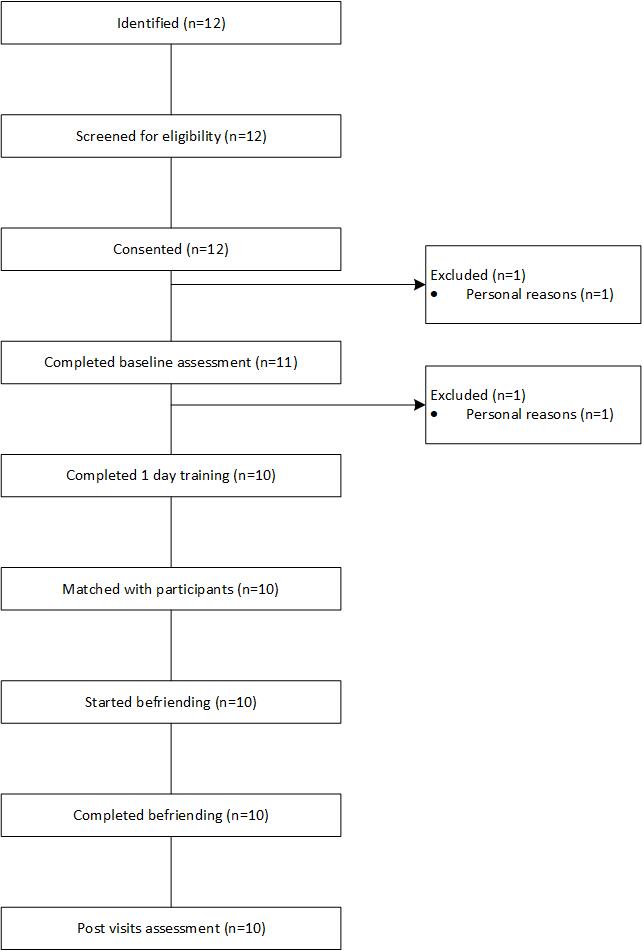 Table I: Personal history characteristics for significant others at baseline, 4- and 10-month follow-up (to determine potential changes during the course of the study)Table II: Personal history characteristics for peer-befrienders, before and after peer-befriending (to determine potential changes during the course of the study)* Data not collected after befriending as variables relate to pre-stroke and cannot change.Table III: Estimated differences between Peer and Usual arms for the per-protocol populationEstimates represent point differences on the scales between Peer and Usual arms after adjusting for baseline scores. A lower score shows a clinical improvement on the GHQ-12, Depression Intensity Scale Circles and Friendship scale. A higher score shows a clinical improvement on the Short Warwick Edinburgh Mental Well-Being Scale, Communication Participation Item Bank, Community Integration Questionnaire and Communication Confidence Rating Scale for Aphasia. Table IV: Standardised effect sizes for the intention-to-treat populationLegend: All presented effect sizes show arm Peer vs arm Usual. A lower score shows a clinical improvement on the GHQ-12, Depression Intensity Scale Circles and Friendship scale. A higher score shows a clinical improvement on the Short Warwick Edinburgh Mental Well-Being Scale, Communication Participation Item Bank, Community Integration Questionnaire and Communication Confidence Rating Scale for Aphasia.  Table V: Estimated differences between Peer and Usual for significant others.Estimates represent point differences on the scales between Peer and Usual arms after adjusting for baseline scores. A lower score for the General Health Questionnaire-28 indicates a clinical improvement whereas a higher score indicates clinical improvement for the Warwick Edinburgh Mental Well-Being Scale and the Bakas Caregiving Outcome Scale. Table VI: Peer befriender outcomesMean differences were calculated by comparing pre and post time (post minus pre) point scores for the peer befrienders whose data was collected before and after completion of peer-befriending. Personal history variables for significant others Personal history variables for significant others BaselineBaselineBaseline4 months4 months4 months10 months10 months10 monthsPersonal history variables for significant others Personal history variables for significant others Usual N=24N (%)Peer N=24N (%)OverallN=48 N (%)Usual N=23N (%)Peer N=24N (%)OverallN=47 N (%)Usual N=22N (%)PeerN=23 N (%)Overall N=45N (%)Is the significant other the participant’s main carer?No6 (25.0)5 (20.8)11 (22.9)6 (26.1)4 (16.7)10 (21.3)5 (22.7)4 (17.4)9 (20.0)Yes18 (75.0)19 (79.2)37 (77.1)15 (65.2)18 (75.0)33 (70.2)15 (68.2)16 (69.6)31 (68.9)Missing0 (0.0)0 (0.0)0 (0.0)2 (8.7)2 (8.3)4 (8.5)2 (9.1)3 (13.0)5 (11.1)Marital status Single8 (33.3)9 (37.5)17 (35.4)6 (26.1)8 (33.3)14 (29.8)6 (27.3)8 (34.8)14 (31.1)Married12 (50.0)11 (45.8)23 (47.9)12 (52.2)11 (45.8)23 (48.9)11 (50.0)9 (39.1)20 (44.4)Has partner1 (4.2)3 (12.5)4 (8.3)1 (4.3)2 (8.3)3 (6.4)1 (4.5)2 (8.7)3 (6.7)Widowed2 (8.3)0 (0.0)2 (4.2)1 (4.3)0 (0.0)1 (2.1)1 (4.5)0 (0.0)1 (2.2)Divorced1 (4.2)1 (4.2)2 (4.2)1 (4.3)1 (4.2)2 (4.3)1 (4.5)1 (4.3)2 (4.4)Missing0 (0.0)0 (0.0)0 (0.0)2 (8.7)2 (8.3)4 (8.5)2 (9.1)3 (13.0)5 (11.1)Work situationFull-time paid work8 (33.3)9 (37.5)17 (35.4)4 (17.4)7 (29.2)11 (23.4)3 (13.6)6 (26.1)9 (20.0)Part-time paid work4 (16.7)2 (8.3)6 (12.5)4 (17.4)2 (8.3)6 (12.8)4 (18.2)1 (4.3)5 (11.1)Volunteer work0 (0.0)0 (0.0)0 (0.0)0 (0.0)1 (4.2)1 (2.1)0 (0.0)1 (4.3)1 (2.2)Retired prior to stroke9 (37.5)11 (45.8)20 (41.7)9 (39.1)10 (41.7)19 (40.4)10 (45.5)10 (43.5)20 (44.4)Looking after home2 (8.3)2 (8.3)4 (8.3)4 (17.4)2 (8.3)6 (12.8)3 (13.6)2 (8.7)5 (11.1)Unemployed1 (4.2)0 (0.0)1 (2.1)0 (0.0)0 (0.0)0 (0.0)0 (0.0)0 (0.0)0 (0.0)Missing0 (0.0)0 (0.0)0 (0.0)2 (8.7)2 (8.3)4 (8.5)2 (9.1)3 (13.0)5 (11.1)Work pattern changedNo16 (66.7)18 (75.0)34 (70.8)17 (73.9)16 (66.7)33 (70.2)16 (72.7)18 (78.3)34 (75.6)Yes - stopped working1 (4.2)2 (8.3)3 (6.3)1 (4.3)2 (8.3)3 (6.4)1 (4.5)1 (4.3)2 (4.4)Yes - reduced hours of work7 (29.2)3 (12.5)10 (20.8)3 (13.0)2 (8.3)5 (10.6)3 (13.6)0 (0.0)3 (6.7)Yes - increased hours of work0 (0.0)1 (4.2)1 (2.1)0 (0.0)2 (8.3)2 (4.3)0 (0.0)1 (4.3)1 (2.2)Missing0 (0.0)0 (0.0)0 (0.0)2 (8.7)2 (8.3)4 (8.5)2 (9.1)3 (13.0)5 (11.1)Personal history characteristics for peer-befriendersBefore befriending all   N=12 N (%)Before befriending in study N=10 N (%)After befriendingN=10 N (%)Marital statusSingle3 (25.0)3 (30.0)5 (50.0)Married1 (8.3)1 (10.0)1 (10.0)Has partner7 (58.3)5 (50.0)3 (30.0)Divorced1 (8.3)1 (10.0)1 (10.0)EmploymentPart-time paid work0 (0.0)0 (0.0)1 (10.0)Volunteer work5 (41.7)5 (50.0)5 (50.0)Retired prior to stroke1 (8.3)1 (10.0)1 (10.0)Retired because of stroke1 (8.3)1 (10.0)1 (10.0)Unemployed5 (41.7)3 (30.0)2 (20.0)Work prior to stroke*Full-time paid work9 (75.0)7 (70.0).Part-time paid work2 (16.7)2 (20.0).Retired prior to stroke1 (8.3)1 (10.0).Socioeconomic class*Higher managerial, administrative and professional3 (25.0)3 (30.0).Intermediate occupations5 (41.7)4 (40.0).Routine and manual occupations4 (33.3)3 (30.0).Education*Did not finish school3 (25.0)2 (20.0).Finished school3 (25.0)2 (20.0).Further education qualification (not university)4 (33.3)4 (40.0).University degree2 (16.7)2 (20.0).Able to use public transportYes12 (100.0)10 (100.0)10 (100.0)Able to driveNo7 (58.3)6 (60.0)6 (60.0)Yes5 (41.7)4 (40.0)4 (40.0)Able to keep going for 3-4 hoursNo1 (8.3)0 (0.0)0 (0.0)Yes11 (91.7)10 (100.0)10 (100.0)If no, for how long can you?2-3 hours1 (100.0)0 (.)0 (.)4 months4 months10 months10 monthsEstimateConfidence IntervalEstimateConfidence IntervalGeneral Health Questionnaire-12 (GHQ-12)-0.13[-1.65, 1.39]-1.25[-2.74, 0.24]GHQ-12 categorical (odds ratio)0.96[0.11, 8.09]0.05[0.002, 1.02]Depression Intensity Scale Circles0.29[-0.34, 0.91]-0.17[-0.79, 0.44]Friendship scale0.51[-2.09, 3.11]0.05[-2.52, 2.62]Communication Participation Item Bank2.77[-0.96, 6.49]3.33[-0.35, 7.00]Community Integration Questionnaire-1.80[-3.57, -0.04]-1.86[-3.59, -0.13]Short Warwick Edinburgh Mental Well-Being Scale-0.03[-2.66, 2.60]0.23[-2.35, 2.82]Communication Confidence Rating Scale for Aphasia-0.22[-3.17, 2.72]0.18[-2.73, 3.10]4 months4 months10 months10 monthsEffect sizeConfidence IntervalEffect sizeConfidence IntervalGeneral Health Questionnaire-12 (GHQ-12)-0.19[-0.57, 0.20]-0.34[-0.73, 0.05]Depression Intensity Scale Circles0.14[-0.30, 0.58]-0.13[-0.57, 0.31]Friendship scale-0.21[-0.63, 0.21]-0.11[-0.53, 0.31]Communication Participation Item Bank0.19[-0.29, 0.66]0.30[-0.17, 0.78]Community Integration Questionnaire-0.30[-0.58, -0.03]-0.27[-0.55, 0.01]Short Warwick Edinburgh Mental Well-Being Scale0.18[-0.29, 0.64]-0.12[-0.58, 0.35]Communication Confidence Rating Scale for Aphasia-0.03[-0.42, 0.36]-0.03[-0.42, 0.36]4 months4 months10 months10 monthsEstimateConfidence IntervalEstimateConfidence IntervalGeneral Health Questionnaire-28-0.04[-2.73, 2.66]1.31[-1.49, 4.12]Warwick Edinburgh Mental Well-Being Scale1.28[-1.08, 3.64]0.67[-1.76, 3.11]Bakas Caregiving Outcome Scale-0.97[-8.35, 6.41]-2.53[-10.13, 5.06]Mean differenceConfidence interval Warwick Edinburgh Mental Well-Being Scale-2.3[-6.97, 2.37]Generalised Self-Efficacy0.1[-3.59, 3.79]Community Integration Questionnaire0[-1.97, 1.97]